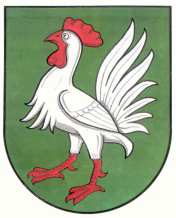   OBEC LÍŠNÁ    Líšná č. 10, PSČ 751 15, p. Domaželice    Tel.: 775 419 146, 588 881 317                               e-mail: starosta@obeclisna.cz        Rozpočtový výhlednástroj střednědobého finačního plánování obce LíšnáSestaven na období 2013 až 2016Rozpočtový výhled je zpracován v souladu s § 3 zákona č. 250/2000  Sb. o rozpočtových pravidlech územních rozpočtů ve znění platných předpisů.Příjmová oblastV příjmové oblasti se počítá v celém období se zachováním daňových i nedaňových příjmů ve výši cca 2 950 000,- Kč. Je možné navýšení příjmů rozpočtu v budoucích obdobích z důvodu možných přijatých dotačních titulů.Výdajová oblastRozpočtový výhled předpokládá, že rozpočty jednotlivých let budou sestavovány jako vyrovnané. Lze tedy konstatovat, že výdaje budou v jednotlivých letech ve výši cca 2 950 000,-. Opět je možné předpokládat možnost realizace různých akcí, které jsou financovány z různých dotačních titulů, což by samozřejmě vedlo k navýšení výdajů.Z rozboru příjmů a výdajů v předchozích letech vyplývá, že po odpočtu pravidelných, nezbytných opakujících se nákladů je možné v rozpočtu počítat s roční spotřebou finančních prostředků do zásadních oprav spojených s rekonstrukcí či modernizací a do nových investic částku 1 050,- tis. Kč za rok. Souběžné s tímto je však nutno průběžně a neustále udržovat obecní majetek – budovu MŠ, budovu OÚ, areál Trávníky a veřejnou zeleň. Dále je nutno zajistit chod obce.Do rozhodujících nezbytných, opakujících se nákladů patří zejména:Paragr. č.:	         Název 		                  tis. Kč/rok2321                Odpadní vody                                      303111		Předškolní zařízení			4603631		Veřejné osvětlení			  803721		Nebezpečné odpady			  203722		Komunální odpady			1153745		Vzhled a péče o zeleň			1656112		Odměny čl. zastupitelstva		5996171		Činnost místní správy			250                        Ostatní, jinde neuvedené		181Součet:					         1 900Investice a významné opravy			         1 050Celkem výdaje = příjmy                                         2 950Záměry zahajované v plánovacím období  2013 – 2016v tis. Kč.Oprava silnice na parcele č. 605 v k.ú. Líšná u Přerova		400 000,-Oprava s modernizací mat. školy                                                   1 000 000,-	Úprava mostu u kapličky					         1 100 000,-Oprava budovy OÚ Líšná 						100 000,-		Přípravná dokumentace pro budování hřiště + realizace                  560 000,-Oprava propustku na polní cestě k hájence				300 000,-Dokumentace DUR pro splaškovou kanalizaci			250 000,-Oprava garáže								640 000,-Nová kanalizace na parcele č. 572					150 000,-Modernizace veřejného rozhlasu                                                      400 000,-Územní plán obce Líšná                                                                   200 000,-Obnova komunální techniky                                                             300 000,-Celkem							                     5 400 000,-		Jednotlivé investiční záměry budou realizovány postupně, také s ohledem na možnost získání finančních prostředků z různých dotačních titulů. Pakliže by tomu tak bylo, je možné realizovat i některé jiné investiční záměry, v souladu s rozvojovým strategickým dokumentem obce – Programem obnovy venkova Obce Líšná, a to za předpokladu, že příjmem dotačních financí dojde k navýšení rozpočtu Obce. Financování některých investičních akcí může být také kryto finanční rezervou, kterou Obec Líšná v současné době disponuje. Rezerva je vytvořena z účetních období r. 2011-2012, ve výši cca 800 000,- Kč.Rozpočtový výhled r. 2013 - 2016                                                                                                                   Ing. Josef Motáň                                                                                                                 starosta obce LíšnáV Líšné, 19.12.2012Zpracoval: Ing. Josef Motáň, Hana JurčíkováRozpočtový výhled byl projednán a schválen na zasedání zastupitelstva obce Líšná, 20.12.2012,usnesením č.81/15/2012.RokPříjmy celkemVýdaje celkem20122 950 000,-2 950 000,-20132 950 000,-2 950 000,-20142 950 000,-2 950 000,-20152 950 000,-2 950 000,-